Keep Growing: Resources for Year 6 Transitioning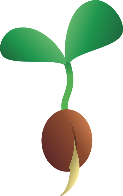  to Secondary SchoolReconciliation: Living God’s Way with OthersThere will be times when you have conflict and fall out with others. Reconciling and forgiving are not easy things. Use the grid below to follow Archbishop Desmond Tutu’s Fourfold Path to Forgiveness     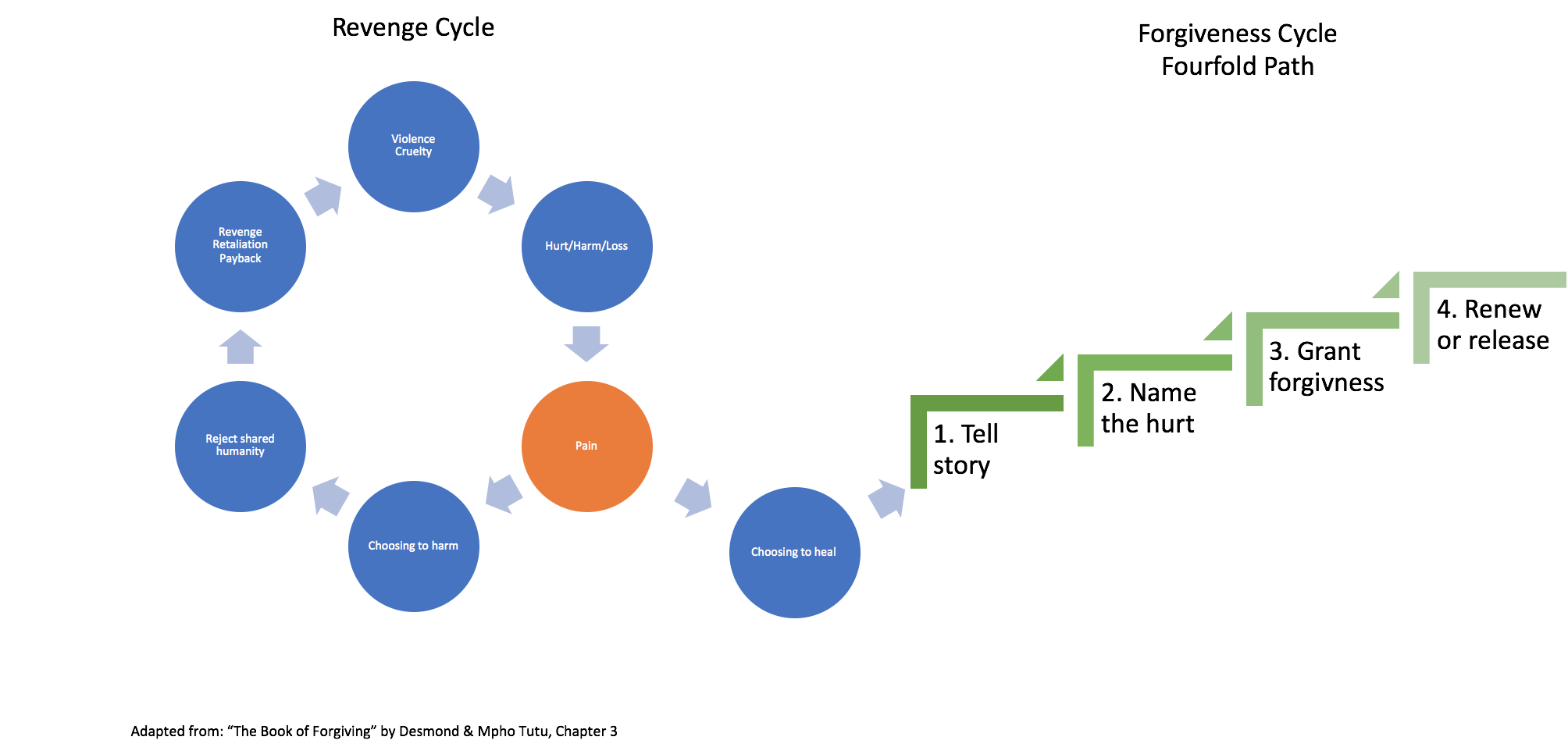 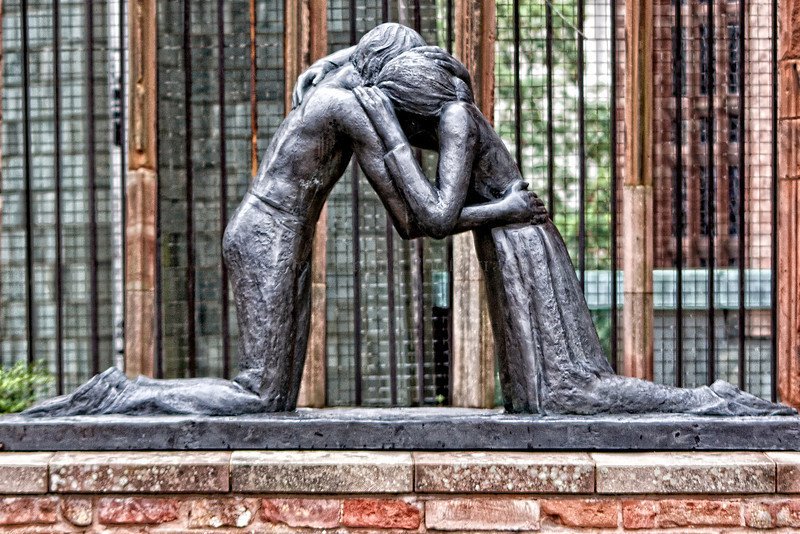                Write or draw in the boxes as you work through the pathway.Purpose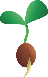 PeopleXPrayerPlacePlanProgress